THE ROLE OF WORD OF MOUTH, TRUST AND STORE ATMOSPHERE TOWARD STORE LOYALTY AT GARMENT AINUN SURABAYASKRIPSI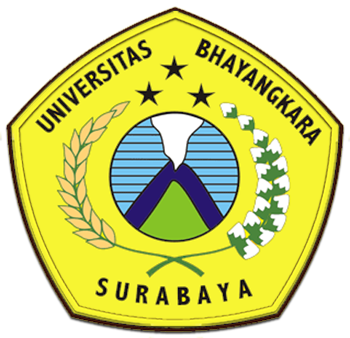 Oleh :ATIANTA ADI NUGRAHA14021040/FEB/MAFAKULTAS EKONOMI DAN BISNISUNIVERSITAS BHAYANGKARA SURABAYA2018THE ROLE OF WORD OF MOUTH, TRUST AND STORE ATMOSPHERE TOWARD STORE LOYALTY AT GARMEN AINUN SURABAYASKRIPSIDiajukan Untuk Memenuhi Sebagian Persyaratan Dalam Memperoleh Gelar Sarjana Ekonomi Program Studi Ekonomi ManajemenOleh :ATIANTA ADI NUGRAHA14021040/FEB/MAFAKULTAS EKONOMI DAN BISNISUNIVERSITAS BHAYANGKARA SURABAYA2018